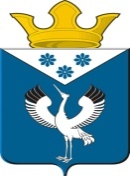 Российская ФедерацияСвердловская областьДумамуниципального образованияБаженовское сельское поселение19-е заседание 4-го созываРЕШЕНИЕОт 27.12.2018г.                                                                                                                № 80с.БаженовскоеО принятии в собственность муниципального образования Баженовское сельское поселение  объектов недвижимого имущества муниципального образования Байкаловский муниципальный район      Рассмотрев решение Думы МО Байкаловский муниципальный район от 17 октября 2018 №148 «О безвозмездной передаче  объектов недвижимого имущества муниципального образования Байкаловский муниципальный район в собственность муниципального образования Баженовское сельское поселение», заслушав мнение депутатов Думы МО Баженовское сельское поселение, руководствуясь пп.5 п.1 ст. 14 и пп.5 п.1 ст. 15 Федерального закона от 6 октября . №131-ФЗ «Об общих принципах организации местного самоуправления в Российской Федерации», статьей 6 Устава Баженовское сельское поселение,  Дума муниципального образования Баженовское сельское поселение      РЕШИЛА:1. Принять в собственность муниципального образования Баженовское сельское поселение  объекты недвижимого имущества муниципального образования Байкаловский муниципальный район, указанные в Приложениях №№ 1;2 к настоящему Решению.       2. Решение Думы МО Баженовское сельское поселение от 31.10.2018 №64 «Об отказе в принятии в собственность муниципального образования Баженовское сельское поселение  объектов недвижимого имущества муниципального образования Байкаловский муниципальный район» признать утратившим силу.      3. Направить настоящее решение  в Думу муниципального образования Байкаловский муниципальный район.      4. Контроль за выполнением данного решения возложить на комиссию Думы по соблюдению законности и вопросам местного самоуправления.Председатель Думы                                                                                                            муниципального образования                                                                                               Баженовское сельское поселение___________________________/  Л.Г.ГлухихГлава муниципального образования                                                                                     Баженовское сельское поселение ___________________________/ Л.Г.ГлухихПриложение № 1 Перечень земельных участков, подлежащих передаче в собственность МО Баженовское сельское поселениеПриложение № 2 Переченьавтомобильных дорог, подлежащих передаче в собственность МО Баженовское сельское поселение№ п/пКадастровый номерПлощадь земель-ного участка         кв. м.  Местоположение земельного участкаКатегория  земель, разрешённое использованиеДата выдачи свидетель-  ства о гос. регистрации праваДокументы основания166:05:0402003:393524Свердловская область, Байкаловский район, д. Власова,  автодорога подъезд к д. Власова, от автодороги Малахова - Бобровское Земли населённых пунктов – под объект транспорта автомобильного11.07.2011Постановление Верховного Совета РФ №3020-1 от 27.12.1991г Постановление Администрации МО Байкаловский муниципальный район Свердловской области № 922 от 22.09.2010 г.266:05:0402002:272715Свердловская область, Байкаловский район, от автодороги  Малахова-Бобровское, установлено относительно ориентира подъезд к с. Власова, расположенного в границах участкаЗемли сельскохозяйственного назначения – под объекты транспорта автомобильного20.06.2011Федеральный закон № 53-ФЗ от 17.04.2006 г. Постановление Верховного Совета РФ №3020-1 от 27.12.1991г Постановление Администрации МО Байкаловский муниципальный район  Свердловской области № 922 от 22.09.2010 г.366:05:1101001:12810370Свердловская область, Байкаловский район, д. Макушина, от автодороги Малахова-Бобровское, установлено относительно ориентира подъезд к д. Власова, расположенного в границах участкаЗемли населённых пунктов- под объекты транспорта автомобильного20.06.2011Федеральный закон № 53-ФЗ от 17.04.2006 г. Постановление Верховного Совета РФ №3020-1 от 27.12.1991г Постановление Администрации МО Байкаловский муниципальный район  Свердловской области № 922 от 22.09.2010 г.№ п/пНаименование автомобильной дорогиКадастровый номерПротяженность, кмКатегория1Подъезд  к д. Власова-1,300  V